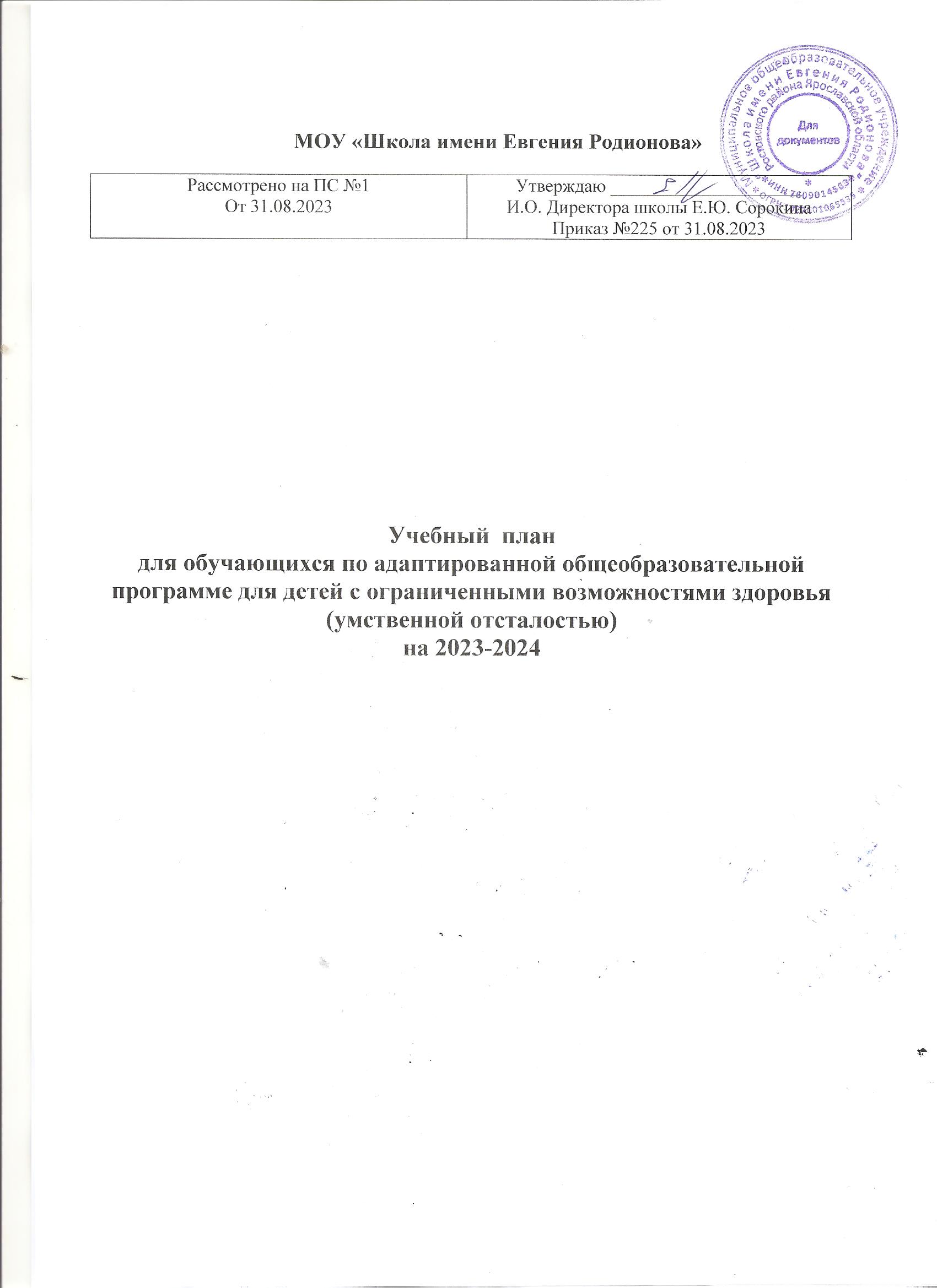 Пояснительная записка к учебному плану Учебный план для обучающихся по адаптированной образовательной программе для детей с ограниченными возможностями здоровья (умственной отсталостью) составлен в соответствии с нормативно-правовой документацией:    Федеральным законом Российской Федерации от 29 декабря . N 273-ФЗ "Об образовании в Российской Федерации" (с изменениями и дополнениями); базисным учебным планом специальных (коррекционных) образовательных учреждений VIII вида (Приложение к приказу МО РФ от 10.04.2002 г. № 29/2065-п;«Санитарно-эпидемиологические требования к условиям и организации обучения в общеобразовательных учреждениях, СанПин 2.4.2.2821-10 «Утвержденные постановлением Главного государственного санитарного врача РФ №189 от 29.12.2010 г. (с изменениями от 29.05.2011 № 85; от 25.12.2013г. № 72; от 24.11.215г. № 81);приказ Министерства образования и науки РФ от 30.08. 2013г. №1015 «Об утверждении порядка организации и осуществления образовательной деятельности по основным общеобразовательным программам - образовательным программам начального общего, основного общего и среднего общего образования» (с изменениями от 13.12.2013г. № 1342; от 28.05.2014г. № 598; от 17.07.2015г. № 734);Уставом муниципального общеобразовательного учреждения «Школа имени Евгения Родионова»;      Для учащихся основной школы устанавливается пятидневная учебная неделя. Продолжительность учебного года:      во 5-8 классах – 34 учебные недели,      в 9 классе – 34 учебные недели без учета государственной итоговой аттестации.      Продолжительность урока для 5-9 классов – 40 минут. В соответствии с требованиями СанПиНа в расписании имеется 1большую перемену 20 минут. Перед началом учебных занятий  для детей с умственной отсталостью предусмотрен завтрак.Учебный план реализуется в процессе пятидневной учебной недели. Начало и продолжительность учебного года и каникул устанавливается в соответствии с годовым учебным календарным графиком, утвержденным директором школы.       Учебный план включает в себя общеобразовательные предметы, содержание которых адаптировано к возможностям обучающихся с отклонениями в интеллектуальном развитии, а также специфические коррекционные предметы, индивидуальные и групповые занятия.Специфика учебных дисциплин:практическая направленность на приобретение жизненно необходимых адаптивных умений и навыков;учебный материал связан с реальной жизнью ребёнка;усиленное использование межпредметных связей.Учебный план содержит:учебные предметы;специальные коррекционные занятия (по СБО, развитию устной речи на основе изучения предметов и явлений окружающей действительности);индивидуальные и групповые коррекционные занятия (логопедические) с логопедом и психологом.Характеристика предметов учебного плана«Общеобразовательные курсы» – образовательная область, включает основные предметы учебного плана, формирующие личность, способную существовать в социуме, это «Чтение и развитие речи», «Письмо и развитие речи».      А также необходимый предмет  для развития памяти, пространственного мышления, логики -  «Математика».      В 5-ом классе в образовательной области «Природа» ведется курс «Природоведение». Эта же образовательная область предполагает введение в 6 классе биологии и географии.       В образовательной области «Обществознание»: «История Отечества» представлена в 7-9 классах, «Обществознание» - в 8-9кл.В целях развития творческих способностей детей и их эстетического вкуса в образовательной области «Искусство» вводятся такие предметы, как «Изобразительное искусство» и «Музыка и пение». Предмет «Изобразительное искусство» способствует коррекции недостатков познавательной деятельность школьников путём систематического и целенаправленного воспитания и развития у них правильного восприятия формы, конструкции, величины, цвета предметов и их положения в пространстве.      Предмет «Музыка и пение» направлен на коррекцию отклонений в интеллектуальном развитии и нарушений звукопроизносительной стороны речи. «Физкультура»: для совершенствования физического развития.      «Трудовая подготовка» является приоритетным в обучении детей с умственной отсталостью. Трудовое обучение направлено на формирование у учащихся трудолюбия, настойчивости, умения работать в коллективе, овладение ими знаниями о самостоятельной жизни, практическое обучение жизненно необходимым умениям и навыкам.            В предметной области «Трудовая подготовка» в рамках дисциплины Профессионально-трудовое обучение» в 5-9 классах ведется по  модулю: сельскохозяйственный труд.      Трудовая подготовка также предполагает прохождение трудовой практики на пришкольном сельскохозяйственном участке по окончании учебного года (май-июнь) в количестве 10-20 дней.       Коррекционная подготовка осуществляется в направлениях: коррекционные курсы (развитие речи на основе изучения предметов и явлений окружающей действительности, социально-бытовая ориентировка) и обязательные индивидуальные и групповые коррекционные занятия (логопедические занятия).      Целью учебного предмета «Развитие речи на основе изучения предметов и явлений окружающей действительности» является общеречевая подготовка детей с нарушением интеллекта как показателя их общего развития.       Учебный предмет «Социально-бытовая ориентировка» направлен на формирование у учащихся социального поведения, расширение социальных контактов, умение адекватно общаться, на формирование навыков самообслуживания и сохранения своего здоровья.      Образовательная область «Коррекционные курсы» включает в себя предметы, направленные на   исправление дефектов общего и речевого развития детей, развитие их познавательной деятельности, формирование и развитие у учащихся навыков самообслуживания и социально-бытового ориентирования (по рекомендациям ПМПК).      В рамках коррекционной подготовки детей с УО   предусмотрены также индивидуальные и групповые занятия по логопедии, которые строятся на основании рекомендаций, данных психолого-медико-педагогической комиссией при обследовании детей, и связаны с коррекцией устной и письменной речи, обогащением словарного запаса, развитием коммуникативных навыков детей с нарушениями интеллекта.      Коррекционные занятия, включенные в учебный план, способствуют формированию навыков принятия самостоятельного решения и повышают социальную защищенность, но не входят в предельно допустимую нагрузку обучающегося при 5-дневной учебной неделе.Учебный план для детей с умственной отсталостью Часть 1ПА – промежуточная аттестацияИЗ – интегрированный зачёт2. ВНЕУРОЧНАЯ И КОРРЕКЦИОННАЯ ДЕЯТЕЛЬНОСТЬдля обучающихся с ограниченными возможностями здоровья, обучающихся по адаптированным программам (ЗПР) на 2023 -2024 учебный год (5-ти дневная рабочая неделя)Образовательные областиУчебные предметыЧисло учебных часов в неделюЧисло учебных часов в неделюВсего часовПромежуточная аттестацияКлассы89Письмо и развитие речи4416ИЗЧтение  и развитие речи336ИЗМатематика5420ИЗБиология228ИЗГеография228ИЗОбществознаниеИстория Отечества226ИЗОбществознаниеОбществознание112ИЗИскусствоИзобразительное искусство000ИЗИскусствоМузыка и пение101ИЗИскусствоФизкультура224ИЗЧасть 2Часть 2Часть 2Часть 2Часть 2Часть 2ТрудоваяподготовкаПрофессионально-трудовое обучение111324ИЗТрудоваяподготовкаТрудовая практика (в днях)202060ИЗПредельно допустимая нагрузка обучающегося при 5-дневной учебной неделеПредельно допустимая нагрузка обучающегося при 5-дневной учебной неделе333366Направление Название Название КлассКласс89Коррекционная работаЛогопедическая коррекцияЛогопедическая коррекция11Коррекционная работаПсихологическая коррекцияПсихологическая коррекция11Коррекционная работаДефектологическая коррекцияДефектологическая коррекция11Коррекционная работаСоциально-бытовая ориентировкаСоциально-бытовая ориентировка22Коррекционная работаИтого Итого 55Внеурочная деятельностьЗанятия, связанные с реализацией особых интеллектуальных и социокультурных потребностей обучающихсяОФП11Внеурочная деятельностьИнформационно-просветительские занятия патриотической, нравственной и экологической направленности «Разговоры о важном»«Разговоры о важном»11Внеурочная деятельностьЗанятия, направленные на удовлетворение профориентационных интересов и потребностей обучающихсяРоссия – мио горизонты11Внеурочная деятельностьИтого33ИтогоИтого88